Заявка на получение доступа к тестовому аккаунту сервиса MedsengerИнформация о медицинской организацииИнформация о пользователе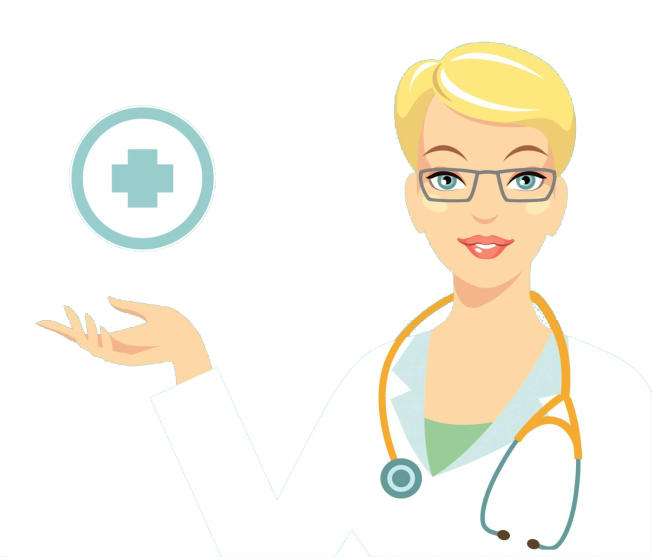 Полное наименование медицинской организацииКраткое наименование медицинской организацииФИОE-mail адресТелефонный номерПароль (придумайте свой пароль)